แบบรายงานความก้าวหน้าดุษฎีนิพนธ์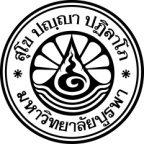 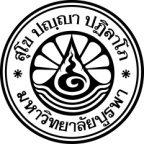 หลักสูตรปรัชญาดุษฎีบัณฑิต สาขาวิชาคณิตศาสตร์ภาคเรียนที่ ______ ปีการศึกษา__________ข้าพเจ้า (นาย/นาง/นางสาว)……………….………………….....………………..รหัสประจำตัวนิสิต..............................................................โทรศัพท์................................................................E-mail………………………………………………………………………….............................เข้าศึกษาในปีการศึกษา.................. ภาคต้น   ภาคปลาย  หลักสูตรแบบ  1.1   2.1  ปัจจุบันเข้ารับการศึกษาแล้ว...........ปี.............เดือนหัวข้อดุษฎีนิพนธ์ (ภาษาไทย)…………………………………………………………………………………………………………………............................…………………………………………………………………………………………………………………………………………………………..............................…………………………………………………………………………………………………………………………………………………………..............................หัวข้อดุษฎีนิพนธ์ (ภาษาอังกฤษ)……………………………………………………………………………………………………………............................…………………………………………………………………………………………………………………………………………………………..............................…………………………………………………………………………………………………………………………………………………………..............................ชื่ออาจารย์ที่ปรึกษา.........................................................................................................................................................................จำนวนหน่วยกิตดุษฎีนิพนธ์ที่ผ่านแล้ว………………หน่วยกิต ลงทะเบียนในภาคการศึกษานี้………………หน่วยกิตขอรายงานการทำดุษฎีนิพนธ์ที่ได้ดำเนินการในภาคการศึกษานี้ ดังนี้…………………………………………………………………………………………………………………………………………………………..............................…………………………………………………………………………………………………………………………………………………………..............................…………………………………………………………………………………………………………………………………………………………..............................…………………………………………………………………………………………………………………………………………………………..............................ลงชื่อนิสิต……………………………………………….									(......................................................)								วันที่........เดือน.............พ.ศ. ………….  ความเห็นของอาจารย์ที่ปรึกษาดุษฎีนิพนธ์ โดยสรุป: …………………………………………………………………………………………………………………..………………….…………………..............................…………………………………………………………………………………………………………………..………………….…………………..............................ลงชื่ออาจารย์ที่ปรึกษาหลัก ………………………………………..…………(………………………..…………………………)								วันที่........เดือน.............พ.ศ. ………….  มติของอาจารย์ที่ปรึกษาดุษฎีนิพนธ์และผู้รับผิดชอบหลักสูตร ฯเห็นสมควรในเกรด    S   จำนวน............... หน่วยกิต      I         U			      ลงชื่อประธานหลักสูตร ฯ ………………………………………..…………       (…………………….....…..…………………………)  				  		                           วันที่………เดือน…………………..พ.ศ. …………แผนการลงทะเบียนดุษฎีนิพนธ์  หลักสูตรแบบ 1.1 จำนวน 48 หน่วยกิตแผนการลงทะเบียนดุษฎีนิพนธ์  หลักสูตรแบบ 2.1 จำนวน 36 หน่วยกิตชั้นปี/ภาคการศึกษาจำนวนหน่วยกิตที่ลงทะเบียนจำนวนหน่วยกิตที่ผ่านความก้าวหน้าของดุษฎีนิพนธ์นิสิตชั้นปีที่ 1ภาคการศึกษาที่ 133นิสิตมีอาจารย์ที่ปรึกษาดุษฎีนิพนธ์และได้หัวข้อดุษฎีนิพนธ์นิสิตชั้นปีที่ 1ภาคการศึกษาที่ 299มีการทบทวนวรรณกรรมที่เกี่ยวข้องกับดุษฎีนิพนธ์นิสิตชั้นปีที่ 2ภาคการศึกษาที่ 199มีแนวทางการทำดุษฎีนิพนธ์นิสิตชั้นปีที่ 2ภาคการศึกษาที่ 299นิสิตได้สอบ 3 บท หรือมีการยื่นสอบไม่เกิน 2 เดือนหลังจากสิ้นภาคการศึกษานิสิตชั้นปีที่ 3ภาคการศึกษาที่ 199นิสิตมีความก้าวหน้าเป็นที่น่าพึงพอใจ ไม่ต่ำกว่า 50% ของงานทั้งหมดโดยประเมินจากการนำเสนอความก้าวหน้านิสิตชั้นปีที่ 3ภาคการศึกษาที่ 299นิสิตได้สอบป้องกันดุษฎีนิพนธ์ หรือมีการยื่นสอบไม่เกิน 2 เดือนหลังจากสิ้นภาคการศึกษาชั้นปี/ภาคการศึกษาจำนวนหน่วยกิตที่ลงทะเบียนจำนวนหน่วยกิตที่ผ่านความก้าวหน้าของดุษฎีนิพนธ์นิสิตชั้นปีที่ 1ภาคการศึกษาที่ 242นิสิตมีอาจารย์ที่ปรึกษาและได้หัวข้อดุษฎีนิพนธ์นิสิตชั้นปีที่ 1ภาคการศึกษาที่ 242มีการทบทวนวรรณกรรมที่เกี่ยวข้องกับดุษฎีนิพนธ์นิสิตชั้นปีที่ 2ภาคการศึกษาที่ 173มีการทบทวนวรรณกรรมที่เกี่ยวข้องกับดุษฎีนิพนธ์นิสิตชั้นปีที่ 2ภาคการศึกษาที่ 174มีแนวทางการทำดุษฎีนิพนธ์นิสิตชั้นปีที่ 2ภาคการศึกษาที่ 277นิสิตได้สอบ 3 บท หรือมีการยื่นสอบไม่เกิน 2 เดือนหลังจากสิ้นภาคการศึกษานิสิตชั้นปีที่ 3ภาคการศึกษาที่ 199นิสิตมีความก้าวหน้าเป็นที่น่าพึงพอใจ ไม่ต่ำกว่า 50% ของงานทั้งหมดโดยประเมินจากการนำเสนอความก้าวหน้านิสิตชั้นปีที่ 3ภาคการศึกษาที่ 299นิสิตได้สอบป้องกันฎีนิพนธ์ หรือมีการยื่นสอบไม่เกิน 2 เดือนหลังจากสิ้นภาคการศึกษา